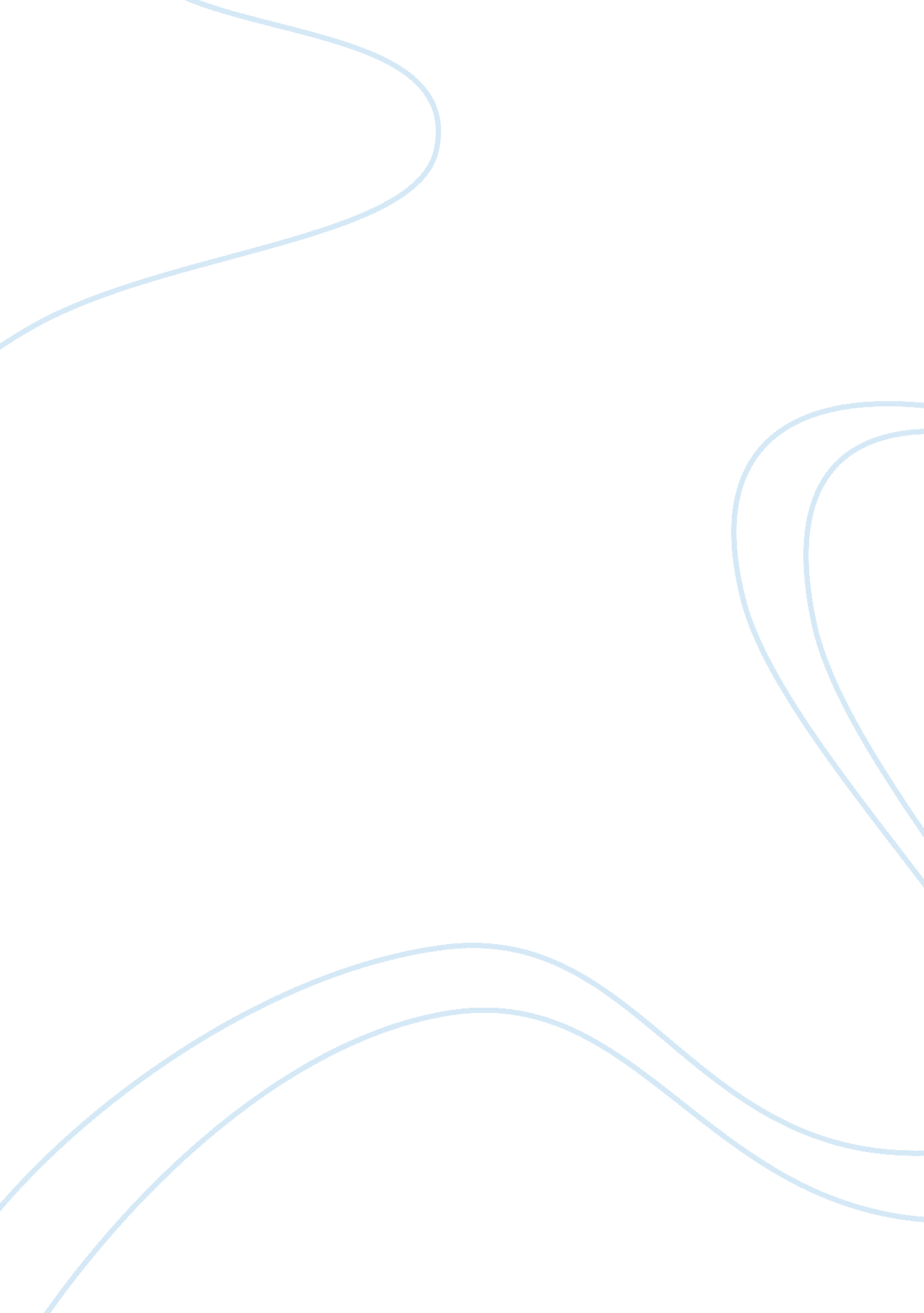 Business law and ethics assignmentArt & Culture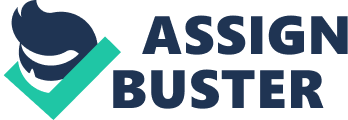 Consider the possible conflicts between legally doing business and selling fast-food, given the increasing evidence of how it is a significant contributing factor in public health, obesity, and diabetes facing many Americans. Now, based on what you’ve learned in this module, answer the following: A) After reading the Inside Story section of Chapter 1, do you agree with how Disney Company is handling the issue? Why or why not? B) Does government (federal, state, or local) have a right or a responsibility to get involved in this conflict? If so, what and to what limit? If not, why not? Provide sound reasoning for your stance and back it up with references, if possible. Your logic should be factual, not emotional. Then, reply to two or more of your classmates’ postings (three additional postings are needed for an “ Exemplary” grade). See the Discussion Rubric for additional information and grading criteria. The case involved McDonald and Disney is about childhood obesity caused by many advertising that promote fast food in the United States. The McDonald Company leads the most successful advertising that drives children to obesity. Under the pressure of different sectors, Fast Food Company such as McDonald is required to reconsider the effect of its powerful advertising on a child’s health condition, specifically the issues of child obesity (Bagley & Savage, 2010). Disney is created for the children, then eating healthy should be a real concern regarding children to Disney. Disney and McDonald had signed a pact, and McDonald fast food is unhealthy for children. With the growing number of child obesity, eating fast food, especially McDonald, Disney had to take a stand in this case. I agree with how Disney is handling the issue because there were guidelines provided by Disney on how the children should eat the McDonald’s food. If McDonald kid’s meal did not meet the requirement guidelines provided by Disney, then, Disney has the right to end its contract with McDonald Company. The obesity problem may have short term effect such as high cholesterol or high blood pressure, and long term effect such as type 2 diabetes, stroke, several types of cancer, and osteoarthritis on those children, according to research. For example, the argental of children aged 6-11 years in the United States who were obese increased from 7% in 1980 to nearly 18% in 2012. Similarly, the percentage of adolescents aged 12-19 years who were obese increased from 5% to nearly 21% over the same period. 1, 2, and in 2012, more than one third of children and adolescents were overweight or obese. I believe government has both right and responsibility to get involved in this conflict because child obesity is not a small case. Because of eating unhealthy, children are risk of some types of disease, and the obesity rate is very high. Government has to regulate laws regarding children eating unhealthy food due to influential advertising promoted by fast food companies. Government needs to get involved in this conflict until there is a solution to lower calories volume provided by fast food restaurants even they do not directly tell anyone to eat their food. However, that is the reason they advertise their food, so people can buy them’ it is a business marketing to attract customers. Business Law & Ethics By Global 